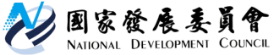 國家發展委員會 新聞稿與新創交流 正面回應特別股展期及國際市場等議題發布日期：112年3月21日發布單位：產業發展處國家發展委員會龔明鑫主委昨(20)日邀集新創社群代表，共同討論臺灣新創生態系的精進做法，與會代表就資金挹注、拓展海外、人才引進及法規鬆綁等方向提供許多寶貴意見，討論相當熱絡。龔明鑫主委也回應需求、宣布幾項強化措施：針對外國專業人才在臺申請金融帳戶困難，將加強協調四家銀行專門服務窗口；針對拓展新創海外商機，也宣布今年國發會將會再次赴東京和新南向國家，強化雙邊交流；而針對新創業者關心國發基金109年推出的「COVID-19影響新創事業特別股投資專案」即將屆期，希望考量延長贖回期限，會後龔主委裁示國發基金參照其他部會紓困貸款機制，新創公司可於支付股息後可展延分期，最高可再展延1年，並於5年內平均贖回，以提供新創最高彈性。與會新創代表相當關注人才問題，特別是疫情後各國都在競爭人才，為加速延攬國際高端人才，須優化其在臺生活之便利性，尤其金融服務業仍被外界認為頗多困擾。國發會回應，已協調官股銀行專案協助就業金卡人申辦信用卡，目前有臺灣銀行、第一銀行、兆豐銀行及華南銀行加入本計畫，不僅網站上雙語設立就業金卡持卡人的服務專區，更提供24小時客戶服務電話。另外，金管會並函請銀行公會積極提升銀行雙語服務，截至111年12月底，已有23家本國銀行設置827家雙語分行，提供第一線雙語服務櫃檯及雙語金融服務，較109年12月底18家本國銀行設置之172家，增加655家分行，成長3.8倍。龔主委也指示，規劃將就業金卡提供的便利服務擴及至外國專業人才。會中許多新創代表也提到，現在是臺灣拓展日本、東南亞等大東亞市場最好的時機。特別是日本企業已由過去相對保守，轉為積極尋找與臺灣業者合作，希望政府可以積極整合臺灣資源，與日本有定期交流。龔主委表示，臺灣和日本的交流的確越來越緊密，國發會看準這個商機，去年7月率領優秀新創赴東京舉辦歷年最大的高峰論壇，開啟臺日企業多項合作，今年也將再次籌組交流團訪日、持續深化與日本的交流，並擴展至新加坡等東南亞市場。會中新創業者也關心國發基金109年推出的「COVID-19影響新創事業特別股投資專案」即將屆期，但因疫情時間超出預期，希望國發基金能再給予緩衝的時間。對此，龔主委表示原專案(109年)是1+1的規劃，預計一年疫情影響加上一年恢復期，然而此次疫情影響長達三年，較原規劃更長，考量多數新創近期才陸續重新開展業務，去年僅展延一年恐有所不足。為支持新創發展，將請國發基金評估，參照其他紓困貸款機制，新創事業在原方案到期日前先償還股息，可申請一年之還息不還本之展延方案，並在後續分期攤還贖回本金，最高可分五年平均贖回，以提供新創最大彈性。新創代表會中表示，近年臺灣已有一批較成熟的新創發展茁壯，在B、C輪及IPO出場部分，建議政府加強引導國內創投、企業挹注資金，協助新創拓展海內外業務。針對出場部分，與會者也提到，證交所於110年設立的「創新板」雖已鬆綁相關條件，縮短新創公司進入資本市場的前置時程，但在申請上市的規範及投資人的條件方面，期待能更符合新創的需求，讓創新板成為一個新的主板。另有關法規部分，新創社群也反映，主管機關應考量新型態業務的需求，賦予更多彈性。國發會也表示，業者如有任何法規調適問題，均可透過「新創法規調適平臺」反映，國發會扮演跨部會協調的角色，將會致力協助新創建立與主管機關的溝通管道。龔主委強調，新創事業的發展及升級需要各界及政府一起努力，會中所提的各項意見，均會納入未來政策推動參考，期盼共同協助新創發展，帶動我國經濟發展動能。出席者包括AAMA創業者共創平臺基金會、AppWorks、Meet創業小聚、蜂行資本、達盈管顧、SparkLabs Taiwan、Garage+、Startup Island TAIWAN國家新創品牌辦公室等社群夥伴，以及新創業者包括COMMEET(擁樂數據)、CoolBitX(庫幣科技)、iCHEF(資廚)、iKala(愛卡拉)、Influenxio(圈圈科技)、Jubo(智齡科技)、KKday(酷遊天)、Pinkoi(果翼科技)、Ubiik(優必闊)、WeMo Scooter(威摩科技)等18人位代表。附表聯絡人：產業發展處詹方冠處長聯絡電話：(02)2316-5850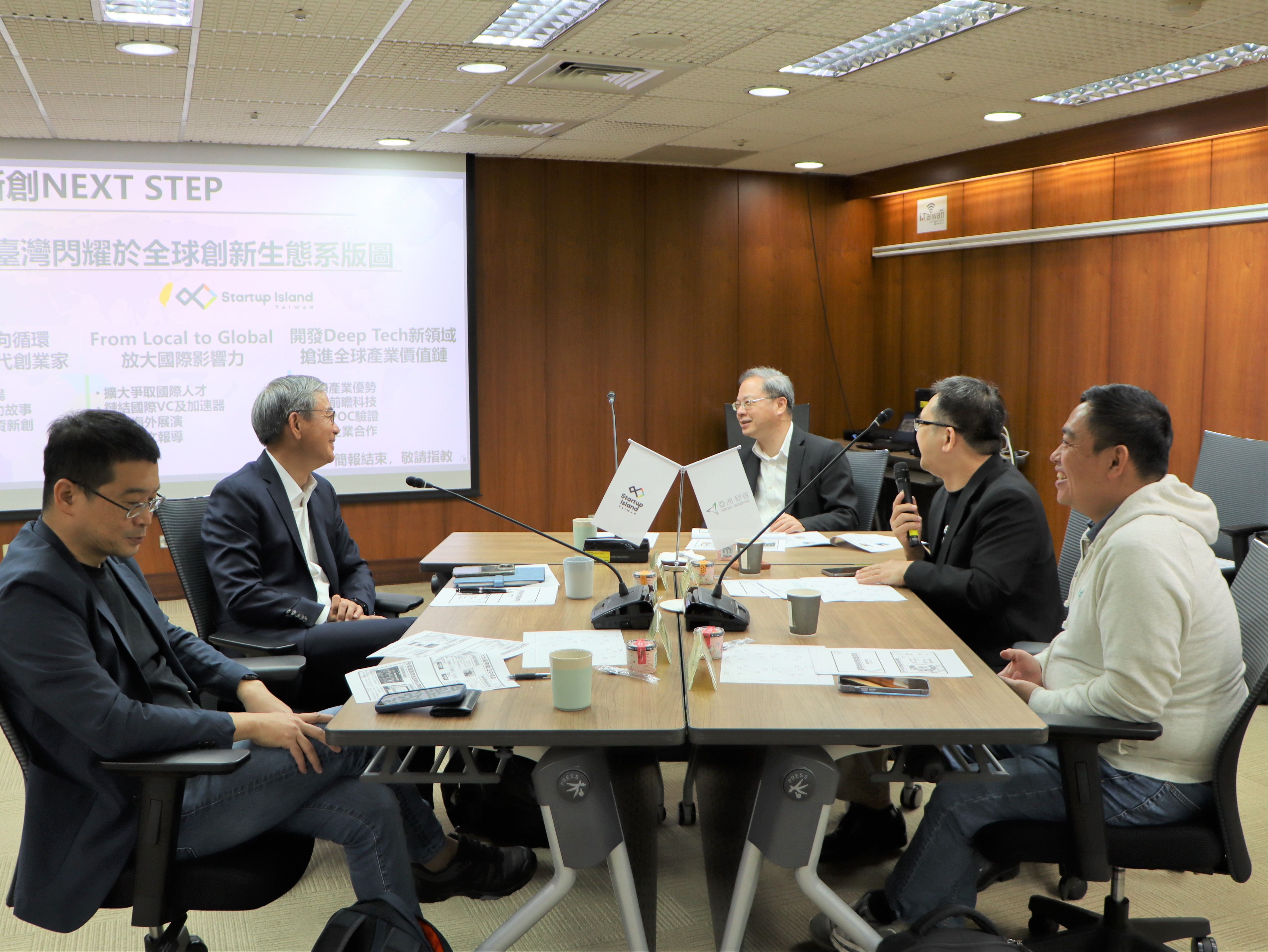 圖1.主委與新創交流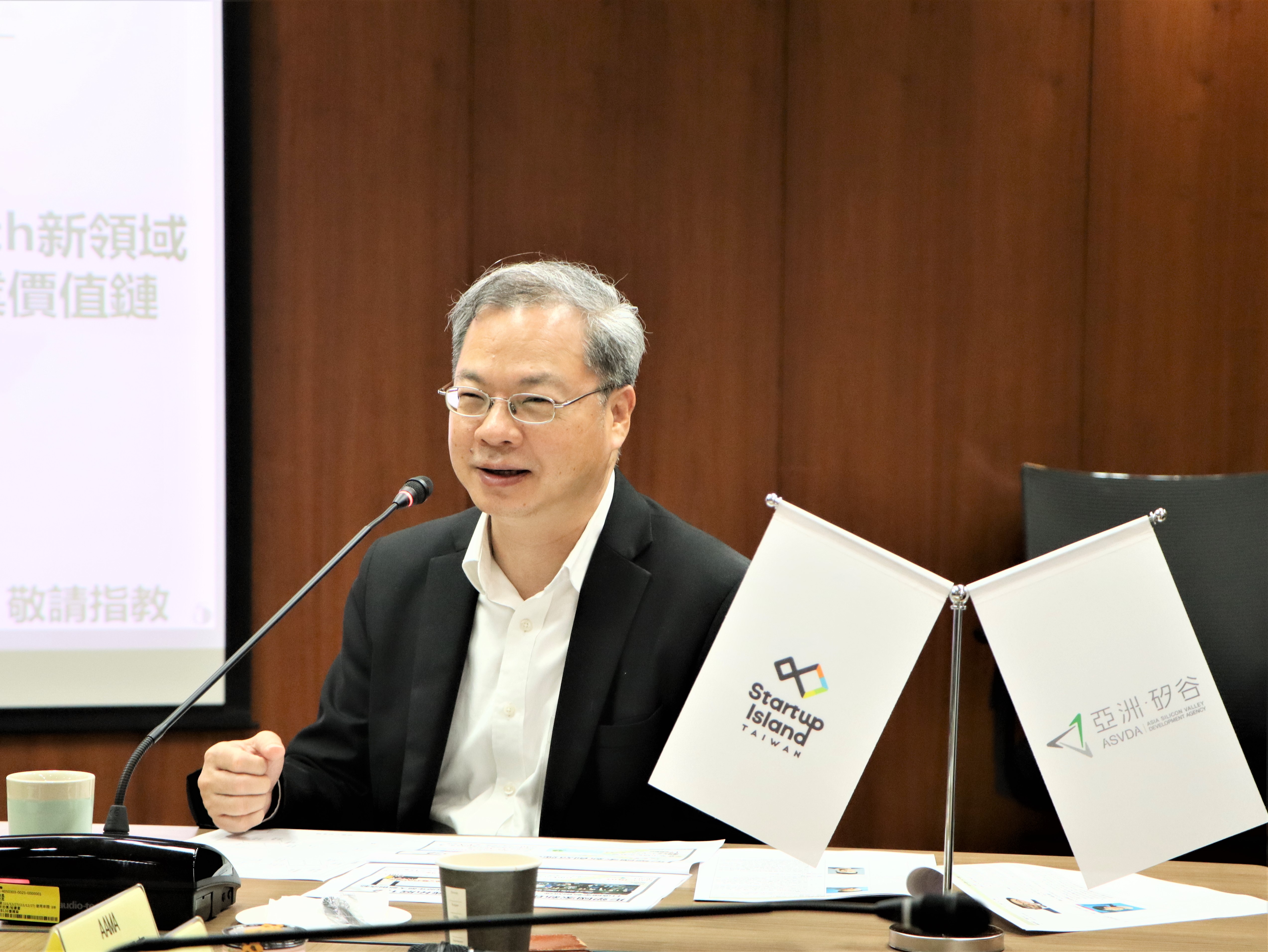 圖2.主委回應與會業者之建議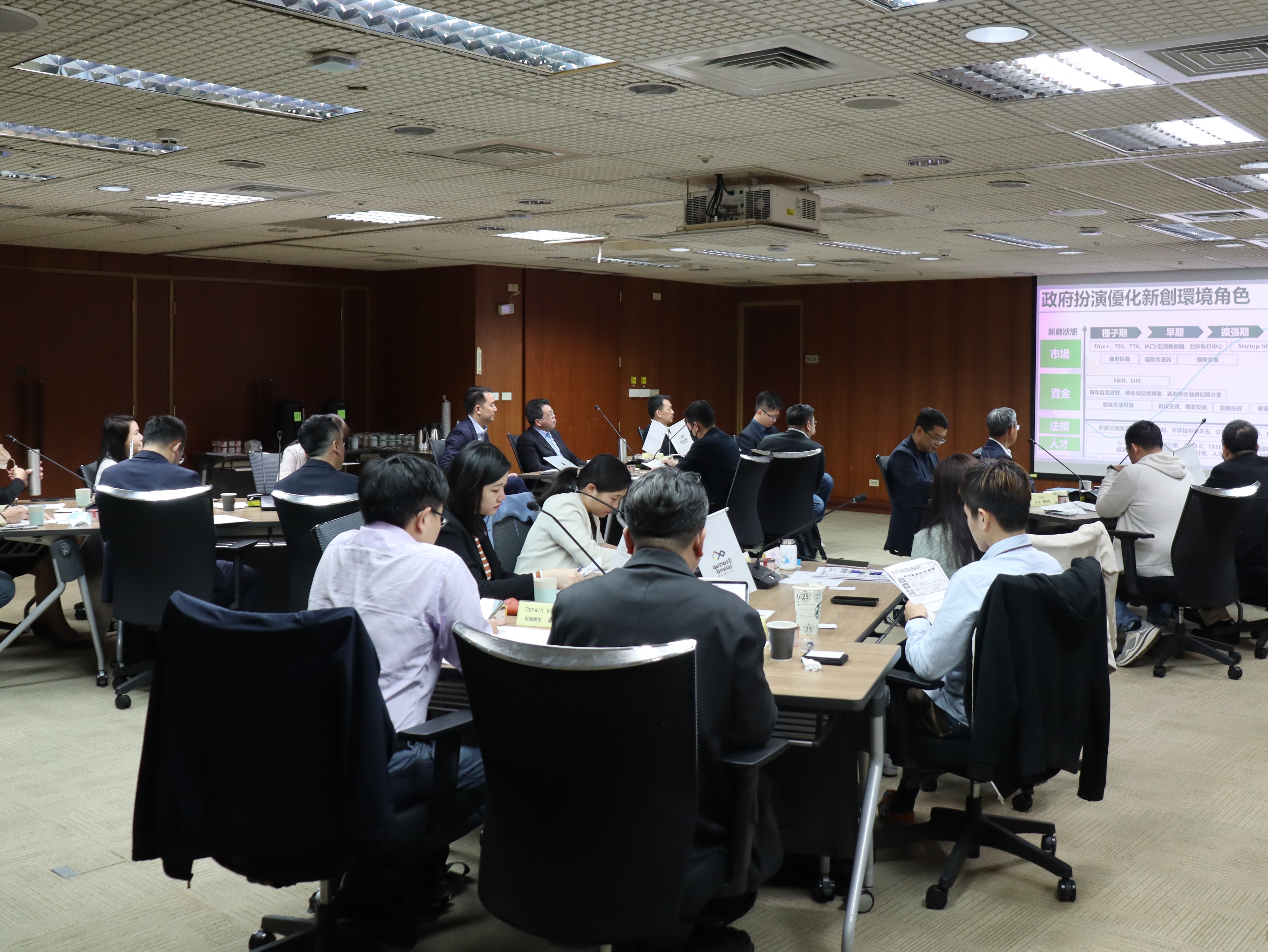 圖3.向與會者說明新創政策推動情形就業金卡人專案受理銀行列表就業金卡人專案受理銀行列表就業金卡人專案受理銀行列表銀行名稱24小時服務專線線上資訊第一銀行(02)2173-2999 #3https://reurl.cc/KMdM2n臺灣銀行(02)2191-0025
0800-025-168https://reurl.cc/RvLbYe兆豐銀行(02)8982-0000https://reurl.cc/Q456Yp華南銀行(02)2181-0101https://reurl.cc/LN575K